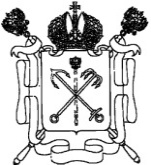 Санкт-Петербургское государственное бюджетное учреждение дополнительного образования "Санкт-Петербургская детская музыкальная школа имени Андрея Петрова"ДОПОЛНИТЕЛЬНЫЕ ПРЕДПРОФЕССИОНАЛЬНЫЕ ОБЩЕОБРАЗОВАТЕЛЬНЫЕ ПРОГРАММЫ В ОБЛАСТИМУЗЫКАЛЬНОГО ИСКУССТВА «НАРОДНЫЕ ИНСТРУМЕНТЫ»Предметная область ПО.01.  МУЗЫКАЛЬНОЕ ИСПОЛНИТЕЛЬСТВО Рабочая программа по учебному предметуПО.02.УП.01.ХОРОВОЙ КЛАСССанкт-Петербург2021Разработчик:Буцких М.Л., Тимощенко Е.С.Рецензент:заместитель директора ГБОУ ДПО УМЦ развития образования в сфере культуры и искусства СПб Комлева М.В.– Рецензент:заместитель директора  по УР СПб ДМШ имени Андрея Петрова Хазанова А.С.Структура программыучебногопредметаI.	ПояснительнаязапискаХарактеристикаучебного предмета,егоместоирольвобразовательномпроцессе;Срокреализацииучебногопредмета;Объемучебного времени,предусмотренныйучебнымпланомобразовательногоучреждениянареализацию учебногопредмета;Формапроведенияучебных аудиторныхзанятий;Целиизадачи учебного предмета;Обоснование структурыпрограммыучебногопредмета;Методыобучения;-Описание материально-техническихусловийреализацииучебного предмета;II.	СодержаниеучебногопредметаСведенияозатратахучебноговремени;Годовые требованияпо классам;III.	ТребованиякуровнюподготовкиобучающихсяIV.	Формыиметодыконтроля,системаоценокАттестация:цели,виды, форма,содержание;Критерииоценки;V.	Методическоеобеспечениеучебногопроцесса-Методическиерекомендациипедагогическим работникам;-Рекомендациипо организациисамостоятельнойработыобучающихся;VI.	Списки рекомендуемойнотнойиметодическойлитературы-Списокрекомендуемойнотной литературы;-Списокрекомендуемойметодическойлитературы;I.  Пояснительная записка 1. Характеристика учебного предмета, его место и роль вобразовательном процессеПрограмма учебного предмета «Хоровой класс» разработана на основе и с учетомфедеральных   государственных требований к дополнительной предпрофессиональной общеобразовательной   программе в области музыкального искусства «Фортепиано», может использоваться при реализации предмета «Хоровой класс» в рамках дополнительных предпрофессиональных общеобразовательных программ «Струнные инструменты», «Духовые и ударные инструменты», «Народные  инструменты»  в  соответствии с объемом времени, предусмотренным на данный предмет ФГТ. Хоровое исполнительство - один из наиболее сложных и значимых видов музыкальной деятельности, учебный предмет «Хоровой  класс» является предметом обязательной части, занимает особое место в развитии музыканта-инструменталиста. В детской музыкальной школе, где учащиеся сочетают хоровое пение с обучением игре на одном из музыкальных инструментов, хоровой класс служит одним из важнейших факторов развития слуха, музыкальности детей, помогает формированию  интонационных навыков, необходимых  для овладения исполнительским искусством на любом музыкальном инструменте. Учебный  предмет «Хоровой класс» направлен на приобретение детьми знаний, умений и навыков в области хорового пения, на эстетическое воспитание и художественное образование, духовно-нравственное развитие ученика. 2.  Срок реализации учебного предмета «Хоровой класс» Срок  реализации  учебного  предмета «Хоровой  класс»  для  детей, поступивших в образовательное учреждение в первый класс в возрасте с шести лет шести месяцев до девяти лет, составляет 3 года (с 1 по 3 классы).  Срок реализации увеличивается на 1 год за счет вариативной части.Объем учебного времени, предусмотренный учебным планом образовательного учреждения на реализацию учебного  предмета «Хоровой класс»:Таблица 1Для обеспечения более полного освоения предмета «Хоровой класс» в вариативной части  добавляются во 2-3 классах по 0.5 часа в неделю, в 4 классе 1 час в неделю согласно учебному плану. 4.  Форма проведения учебных аудиторных занятийФорма  проведения  учебных  аудиторных  занятий -  групповая (от 11 человек)  или  мелкогрупповая (от 4  до 10  человек).  Возможно  проведение занятий хором следующими группами: младший хор: 2-3 классы  Ученики 1-го класса занимаются отдельно, в связи со спецификой задач начального обученияПри этом необходимо включать в расписание часы сводных репетиций. Именно такой организационный принцип будет способствовать успешной работе общешкольного хора как исполнительского  коллектива. На хоровых занятиях необходимо использовать знание нотной грамоты и навыки сольфеджирования, т.к. пение по партиям и партитурам помогает сознательному овладению музыкальным произведением, ускоряет процесс разучивания, приближает учащихся к исполнению многоголосия и пению без сопровождения acapella.  Пение acapella, являясь высшей формой хорового исполнительства, наилучшим образом способствует развитию слуха, улучшению интонации, выравниванию строя, общего звучания хора.	Пение по нотам необходимо умело сочетать с пением по слуху, т.к. именно пение по слуху способствует развитию музыкальной памяти. Таким образом могут разучиваться сложные одноголосные произведения с развёрнутым фортепианным сопровождением.	На протяжении всех лет обучения преподаватель хорового класса  следит за формированием и развитием важнейших вокально–хоровых навыков (дыханием, звуковедением, ансамблем, строем, дикцией и т.д.), постепенно усложняя и расширяя певческие возможности учащихся.	В работе необходимо применять элементы хорового сольфеджио для более интенсивного развития музыкальных способностей учащихся. 		На  определенных  этапах  разучивания  репертуара  возможны  различные формы  занятий.  Хор  может  быть  поделен  на  группы  по  партиям,  что  дает возможность более продуктивно прорабатывать хоровые партии, а также уделять внимание индивидуальному развитию каждого ребенка. 5. Цель и задачи учебного предмета «Хоровой класс» Цель: развитие  музыкально-творческих  способностей  учащегося  на  основе приобретенных  им  знаний,  умений  и  навыков  в  области  хорового исполнительства. Задачи: •  развитие интереса к классической музыке и музыкальному творчеству; •  развитие  музыкальных  способностей:  слуха,  ритма,  памяти, музыкальности и артистизма; •  формирование умений и навыков хорового исполнительства;   •  обучение навыкам самостоятельной работы с музыкальным материалом и чтению нот с листа; •  приобретение обучающимися опыта хорового исполнительства и публичных выступлений. 6. Обоснование структуры учебного предмета «Хоровой класс» Обоснованием  структуры  программы  являются  федеральные государственные требования, отражающие все аспекты работы преподавателя с обучающимися.  Программа содержит  следующие разделы: •  сведения  о  затратах  учебного  времени,  предусмотренного  на  освоение учебного предмета; •  распределение учебного материала по годам обучения; •  описание дидактических единиц учебного предмета; •  требования к уровню подготовки обучающихся; •  формы и методы контроля, система оценок; •  методическое обеспечение учебного процесса. В  соответствии  с  данными  направлениями  строится  основной  раздел программы "Содержание учебного предмета". 7. Методы обучения Для достижения поставленной цели и реализации задач предмета используются следующие методы обучения: словесный (объяснение, разбор, анализ музыкального материала); наглядный (показ, демонстрация отдельных частей и всего произведения);  практический (воспроизводящие и творческие упражнения, деление целого произведения на более мелкие части для подробной проработки и последующая организация целого, репетиционные занятия); прослушивание  записей  выдающихся  хоровых  коллективов  и  посещение концертов для повышения общего уровня развития обучающихся; индивидуальный  подход  к  каждому  ученику  с  учетом  возрастных особенностей, работоспособности и уровня подготовки. Предложенные методы работы с хоровым коллективом в рамках предпрофессиональной программы являются наиболее продуктивными при реализации поставленных целей и задач учебного предмета и основаны на проверенных методиках и сложившихся традициях хорового исполнительства. 8. Описание материально-технических условий реализации учебного предмета «Хоровой класс» Для реализации программы учебного предмета «Хоровой класс» должны быть созданы следующие материально-технические условия, которые включают в себя:концертный зал с концертным роялем или фортепиано, подставками для хора, пультами и звукотехническим оборудованием,учебную аудиторию для занятий по учебному предмету «Хоровой класс» со специальным оборудованием (подставками для хора, роялем или пианино).Учебные аудитории должны иметь звукоизоляцию.  II. Содержание учебного предмета 1. Сведения о затратах учебного времени, предусмотренного на освоение учебного предмета «Хоровой класс», на максимальную, самостоятельную нагрузку обучающихся и аудиторные занятия в рамкахреализации предпрофессиональной программы «Народные инструменты»: 1. Сведения о затратах учебного времени, предусмотренного наосвоение учебного предмета «Хоровое пение», на максимальную,самостоятельнуюнагрузкуобучающихсяиаудиторныезанятия:С целью подготовки обучающихся к контрольным урокам, зачетам, экзаменам, творческим конкурсам и другим мероприятиям по усмотрению учебного заведения проводятся консультации.Консультации могут проводиться рассредоточено или в счет резерва учебного времени. Аудиторная нагрузка по учебному предмету обязательной части образовательной программы в области искусств распределяется по годам обучения с учетом общего объема аудиторного времени, предусмотренного на учебный предмет федеральными государственными требованиями.Объем времени на самостоятельную работу обучающихся по каждому учебному предмету определяется с учетом сложившихся педагогических традиций, методической целесообразности и индивидуальных способностей ученика.Виды внеаудиторной работы:выполнение домашнего задания; подготовка к концертным выступлениям; посещение учреждений культуры (филармоний, театров, концертных залов и др.); участие обучающихся в концертах, творческих мероприятиях и культурно-просветительской деятельности образовательного учреждения и др. 2.Требования по годам обучения В течение учебного года планируется ряд творческих показов: открытые репетиции для родителей и преподавателей, отчетные концерты, мероприятия по пропаганде музыкальных знаний (концерты-лекции ), участие в смотрах-конкурсах, фестивалях, концертно-массовых мероприятиях. За учебный год в хоровом классе должно быть пройдено примерно следующее количество произведений: младший хор инструментальных отделений – 10-15, старший хор инструментальных отделений – 8-10 (в том числе a cappella). Основные репертуарные принципы: 1.Художественная ценность произведения (необходимость расширения музыкально-художественного кругозора детей). 2.Решение учебных задач.    3.Классическая музыка в основе (русская и зарубежная в сочетании с современными композиторами и народными песнями различных жанров). 4.Содержание произведения. 5.Музыкальная форма (художественный образ произведения, выявление идейно-эмоционального смысла). 6.Доступность:   а) по содержанию;  б) по голосовым возможностям; в) по техническим навыкам; 7. Разнообразие: а) по стилю;                                       б) по содержанию;                                                                                                              в) темпу, нюансировке;                                                                                                      г) по сложности. 8.Вокально-хоровые навыки  9.Певческая установка и дыхание Правильный подбор репертуара – важное условие для успешной деятельности хорового коллектива. Репертуар должен быть художественно ценным, разнообразным и интересным, полезным в педагогическом отношении, то есть способствующим художественному росту хора, развивающим и обогащающим мир музыкальных представлений детей и подростков.Хоровые программы должны обязательно включать в себя освоение и концертное исполнение произведений русской и зарубежной хоровой классики, народных песен, произведений  a capella.В репертуаре хора должен соблюдаться баланс между количеством простых и сложных произведений. Необходимо проводить пояснительные беседы перед разучиванием произведения, которые помогут понять характер, стиль, форму произведения. Всё это будет способствовать развитию музыкального кругозора учащихся и поможет формированию их художественной культуры.При отборе репертуара хормейстер ставит определённые художественные и воспитательные задачи, учитывая возможности своего коллектива в данный период и перспективу развития. Также нужно помнить о необходимости расширения музыкально – художественного кругозора детей, о том, что классические произведения должны сочетаться с песнями современных композиторов, народными песнями различных стран. Необходимо также знакомить детей с духовной хоровой музыкой. Произведения зарубежных композиторов желательно исполнять на языке оригинала. ОСНОВНЫЕ ЗАДАЧИ ОБУЧЕНИЯ И ВОСПИТАНИЯ ВОКАЛЬНО-ХОРОВЫХ НАВЫКОВНАЧАЛЬНЫЙ КУРС. МЛАДШИЙ ХОРЗадачи:-Освоение навыков пения сидя и стоя;-Овладение дыханием при пении;-Работа над естественным, свободным звуком без форсирования;-Устойчивое интонирование 1-2-голосных произведений с сопровождением;-Развитие навыков пения а сарреl1а;-Подготовка коллектива для концертных выступлений и профессиональных показов (открытые уроки, методические сообщения, иллюстрация произведений современных композиторов и т. д.).Вокальные навыки: при пении сидя и стоя.2. Работа над дыханием. Правильное дыхание при пении. Спокойный, бесшумный вдох, правильное расходование дыхания на музыкальную фразу (постепенный выдох), смена дыхания между фразами, задержка дыхания, опертый звук, одновременный вдох перед началом пения, пение более длинных фраз без смены дыхания, быстрая смена дыхания между фразами в подвижном темпе.Различный характер дыхания перед началом пения в зависимости от характера исполняемого произведения: медленное, быстрое. Смена дыхания в процессе пения (короткое и активное в быстрых произведениях, более спокойное, но также активное в медленных).Цезуры. Знакомство с навыками «цепного дыхания» (пение выдержанного звука в конце произведения, исполнение продолжительных музыкальных фраз).3. Работа над звуком.Естественное звукообразование, пение без напряжения, правильное формирование и округление гласных, твердая атака, ровное звуковедение, протяженность отдельных звуков, пение закрытым ртом, достижение чистого, красивого, выразительного пения. Работа над естественным, свободным звуком без форсирования. Преимущественно мягкая атака зву¬ка. Округление гласных.Пение различными штрихами: legato, поп legato, staccato. Изучение разных нюансов: р, тр, тf, f. Постепенное расширение общего диапазона в пределах: до первой октавы - ми (фа) второй октавы.4. Работа над дикцией.Активность губ без напряжения лицевых мышц, элементарные приемы артикуляции. Ясное произношение согласных с опорой на гласные, отнесение согласных к следующему слогу, короткое произношение согласных в конце слова, раздельное произношение одинаковых гласных, встречающихся в конце одного и в начале другого слова. Совершенное произношение текста, выделение логического ударения. Дикционные упражнения.5. Вокальные упражнения – распевания.Пение несложных вокальных упражнений, помогающих укреплению детских голосов, улучшению звукообразования, расширению диапазона и в то же время - наилучшему усвоению изучаемого репертуара.Например:-исходящие трех - пятиступенные построения, начиная с середины регистра (секвенции), то же в восходящем движении, начиная с нижних звуков регистра;-смена гласных на повторяющемся звуке;-гамма в нисходящем и восходящем движении (после усвоения ее небольших отрезков);-небольшие  мелодические обороты (отрывки песен, попевки).Прuмечанuе: перечисленные упражнения и другие (по усмотрению преподавателя) необходимо петь как в пределах тональности, так и меняя тональность, в хроматическом порядке.СТРОЙ И АНСАМБЛЬ1. Работа над строем и ансамблем.Стройное в интонационном и ритмическом отношении пение.Слитность голосов и устойчивость интонации (чистота унисона), умение прислушиваться к голосам поющих, не выделяться из общего звучания.Двухголосное пение. Навыки двухголосного пения с сопровождением. Пение несложных двухголосных произведений а сарре1lа (народные попевки, каноны). Разделение хора на партии сопрано и альтов. Воспитание ансамблевых навыков (интонация, динамика, ритм, тембр). Легкие примеры а сарреllа. Ровность звучания партий.Усвоение дирижерских указаний: «внимание», «дыхание», «начало» и «окончание», усиление и ослабление звучности, фермата, ударения и др.2. Работа над текстом и партиями.Уверенное знание текста как предпосылка для более свободного пения и чистого интонирования. Умение правильно и стройно петь партию с сопровождением и без него. Сольфеджирование доступных по трудности песен. Определенные зависимости партий в двухголосии и их звуковое соотношение.3. Упражнения на развитие ладового чувства.-Пение отдельных ступеней, интервалов, трезвучий, звукорядов и гамм.-Мелодические и гармонические секвенции из интервалов.-Сознательное усвоение интонирования тона и полутона, перехода неустойчивых звуков в устойчивые.РАБОТА НАД ИСПОЛНЕНИЕМ ХОРОВОГО ПРОИЗВЕДЕНИЯ	Анализ музыкального произведения:	Общая характеристика содержания произведения. Разбор текста и музыки в доступной учащимся форме: сопоставление музыкальных фраз по направлению мелодии и её строению. Анализ средств выразительности: темп, размер, характерность ритма, динамические оттенки.За учебный год в младшем хоре должны быть пройдены 10-15 произведений.МЛАДШИЙ ХОР (l-й класс)Для успешной работы целесообразны занятия учащихся l-го класса отдельным составом, так как в работе с начинающими есть своя специфика.Основные задачи:-Пробудить интерес к коллективному  музицированию;-Сформировать установку правильного положения корпуса, головы, рук;-Овладеть основными вокально-хоровыми навыкам: артикуляцией при пении, единым звукообразованием, исполнение	унисона;-Уметь понимать дирижерские жесты преподавателя;-Уметь исполнять в составе хора произведения с сопровождением;-Овладеть начальными навыками пения а сарреllа (по исполнительским возможностям состава).ПРИМЕРНЫЙ РЕПЕРТУАРНЫЙ ПЛАН (l-й класс)Одноголосие:1.	В. А. Моцарт. «Весенняя»2.	О. Фернхельст. «Аве Мария»3.	Неизвестный автор. "Аllа trinita beata"4.	Л.Бетховен. «Малиновка»5.	Й. Гайдн. «Мы дружим с музыкой»6.	В. Калинников. «Журавель», «Мишка»7.	Ц. Кюи. «Майский день», «Мыльные пузыри»8.	А. Гречанинов. «Про теленочка»9.	А. Аренский. «Расскажи, мотылек»10.	А. Лядов. «Зайчик», «Колыбельная», «Забавная»11.	Русские народные песни: «Как у наших у ворот», «Как пошли наши подружки», «В сыром бору тропина», «В хороводе были мы», «Уж как шла лиса по травке», «Со вьюном я хожу», «Зайчик»12.	Ф. Грубер. «Ночь тиха»13.	 Н. Осетрова-Яковлева. «Кораблик», «Яблонька»14.	 М. Малевич. Песни из сборников о Рождестве и Пасхе15.	 В. Витлин. «Дождинки»16.	 Ю. Чичков. «Осень»17.	 С. Фадеев. «Робин-Бобин»18.	 С. Смирнов. «Самовар»19.	В. Семенова. «Если снег идет»20.	 А. Александров. «Первый снег»21.	 Е. Сироткин. «Доброта»22.	 А. Самонов. «По грибы»23.	 С. Гаврилов. «Зеленые ботинки»24.	 Е. Зарицкая. «Музыкант»25.	 Н. Русу-Козулина. «Пирог», «Добрая песенка»26.	 И. Цеслюкевич. «Рождество»27.	 Ж. Металлиди. Песни из авторских сборников28.	 В. Подвала. Песенки-загадки: «Сова», «Белка», «Дятел», «Черепаха»29.	 О. Хромушин. «Маскарад»Исходя из возможностей учащихся l-го класса, следует постепенно пробовать вводить простое двухголосие (на усмотрение хормейстера) - распевки, каноны, а также несложны произведения.Двухголосие: C сопровождением:1. М. Глинка. «Ты, соловушка, умолкни»2. А. Гречанинов. «Маки, маковочки»3. Ю. Литовко. «Старые часы»4. Д. Жученко «Ручеек»5. Р. Шуман «Мотылек»6. И. Брамс Цикл детских песен7. Рождественская немецкая песня "Ihr Kinderlein commet"Без сопровождения:1. М. Ройтерштейн. «Хоровые забавы», «Ой, ладушки», «Петушок».2. Каноны: «Во поле береза стояла», «В сыром бору тропина», «Братец Яков», английская народная песня "Соте Follow", немецкая народная песня "Commt und last"3. В. А. Моцарт. Аллилуйя (канон)4. Чешская народная песня «Белый голубы» (канон)5. Ю. Литовко. «Соловушка» и др. каноны6. Русская народная песня «Со вьюном я хожу» в обр. И. Рогановой, «Как у наших у ворот»7. Литовская народная песня «Петушки»ПРИМЕРНАЯ ПРОГРАММА КОНЦЕРТА ХОРА УЧАЩИХСЯ (1-й класс)I вариант:1. Русская народная песня «Как пошли наши подружки»2. В. А. Моцарт. «Весенняя»3. С. Баневич. «Смелые утята»II вариант:1. Русская народная песня «Как у наших у ворот»2. В. Калинников. «Мишка»3. Е. Сироткин. «Доброта»За учебный год в младшем хоре 1-го класса должно быть пройдено около 15 произведений, часть из которых проходится ознакомительно.ПРИМЕРНЫЙ РЕПЕРТУАРНЫЙ ПЛАН (2-3 классы)Произведения русских композиторов:А. Аренский. «Расскажи, мотылек», «Комар, один задумавшись»    А. Лядов. «Зайчик»М. Глинка. «Жаворонок», «Ты, соловушка умолкни»В. Калинников. «Сосны», «Мишка», «Осень», «Журавель» Ц. Кюи. «Осень», «Мыльные пузырики», «Майский день», «Зима», «Лето», «Весенняя песенка», «Весна»А. Гречанинов. «Урожай», «Призыв весны», «Радуга»,      «Ай, ду-ду», «Снежинки», «Подснежник»Н. Римский-Корсаков. «Здравствуй, гостья зима», «Хор птиц»      (из оперы «Снегурочка»)П. Чайковский. «Осень», «Мой Лизочек», «Мой садик» “Весенняя песня”Р. Глиэр. «Вечер»Народные песни: «Ходила младешенька», «У меня ль во садочке», «Как пошли наши подружки», «Как у наших у ворот», «В сыром бору тропина» (обр. Л. Абеляна), «Я на камушке сижу» (обр. Н. Римского-Корсакова), «Ой, на дворе дождь» (обр. В. Попова), «Дрема» (обр. А. Лядова), «В сыром бору тропина» (обр. И. Рогановой), «Пойдуль я» (обр. И. Рогановой),«Ах, ты степь моя» (обр. А. Луканина), “Я с комариком плясала” (обр. Н. Владыкиной-Бачинской), «Уж я золото хороню» (обр. М. Анцева), украинская народная песня «Журавель» (обр. Р.  Скалецкого)Произведения современных композиторов:Ж. Металлиди. «Ах, как я стараюсь», «Музыкальные качели», «Снегопад» и другие песни.Н. Русу-Козулина. «Нотная песенка» Ю. Корнаков. «Веселое и грустное»С. Баневич. «Солнышко проснется», «Незнайка», «Мамин день»Я. Дубравин. «Веселый колобок», «Гаммы», «Музыка в лесу»М. Ройтерштейн. «Хоровые забавы» «Вечерняя песня» «Про ежа»Е. Зарицкая. «Музыкант» «Под Новый Год»Н. Карш. «Песенка на крокодильском языке», «Ночная история», «Рыбка»С. Рушанский. «Плим», «Где спит рыбка», «Подснежник», «Черно – белая сказка» «Песенка о добрых зонтиках»В. Сапожников. «Крошка пони»А. Орелович. «Птицы»С. Смирнов. «Судак-чудак»О. Хромушин. «Песенка про иностранные языки»В. Плешак. «Цирк не любить нельзя», «Дудочка»А. Петров “Может присниться», «Песенка солдата», «Песенка о дружбе», «Звездочка»И. Хрисаниди «Улитка», «Слонёнок», «Мы читаем Киплинга», «Крокодил», «Баба-Яга»О. Хромушин «Песенка про иностранные языки»И. Тульчинская «Муравьиный фонарщик»А. Холминов «Лес осенью»Произведения зарубежных композиторов:1. Й. Гайдн. «Мы дружим с музыкой» «Старый добрый клавесин» 2. В. А. Моцарт. «Детские игры», хор из оперы «Волшебная флейта»3.И. Брамс. «Колыбельная», «Петрушка», «Божья коровка», «Домовой»4. И.С. Бах. «Осень», «Жизнь хороша», «За рекою старый дом», «Ты шуми, зеленый бор»5. И.С. Бах. «Хоралы», переложение для детского хора на немецком языке6. Л.В. Бетховен. «Пастушья песня», «Малиновка»7. Ж. Векерлен. «Менуэт экзоде», «Приди поскорее, весна) 8. Ф. Шуберт. «Литания», "Аvе Maria", «Куда»9.  З. Кодай. «Наш пастух»10. Спuрuчуэлсы "GoDown, Moses", "АllDay АllNight"11. Немецкая народная песня «Моя шляпа»ПРИМЕРНАЯ ПРОГРАММА КОНЦЕРТА МЛАДШЕГО ХОРА УЧАЩИХСЯ(2-3-й классы)    I вариант1. Брамс «Божья коровка»2. Украинская народная песня «Журавель» (обр. Р. Скалецкого)3. П. Чайковский «Весенняя песня»4. И. Хрисаниди «Мы читаем Киплинга»   II вариант1. А. Гречанинов «Снежинки»2. РНП «Уж я золото хороню» (обр. М. Анцева)3. И. Хрисаниди «Улитка»4. С. Рушанский «Песенка о добрых зонтиках»III. Требования к уровню подготовки обучающихсяРезультатом освоения программы учебного предмета «Хоровой класс», являются следующие знания, умения, навыки: знание начальных основ хорового искусства,  вокально-хоровых особенностей хоровых партитур, художественно-исполнительских возможностей хорового коллектива; знание профессиональной терминологии; умение передавать авторский замысел музыкального произведения с помощью органического сочетания слова и музыки; навыки коллективного хорового исполнительского творчества, в том числе отражающие взаимоотношения между солистом и хоровым коллективом; сформированные практические навыки исполнения авторских, народных хоровых и вокальных ансамблевых произведений отечественной и зарубежной музыки, в том числе хоровых произведений для детей; наличие практических навыков исполнения партий в составе вокального ансамбля и хорового коллектива.   IV. Формы и методы контроля, система оценок 1.Аттестация: цели, виды, форма, содержание В программе обучения младшего и старшего хоров используются две основных формы контроля успеваемости – текущая и промежуточная. Методы текущего контроля: - оценка за работу в классе; - текущая сдача партий; - контрольный урок в конце каждой четверти. Виды промежуточного контроля: - переводной зачет в старший хор и по окончании освоения предмета.    Учет успеваемости учащихся проводится преподавателем на основе текущих занятий, их посещений, индивидуальной и групповой проверки знаний хоровых партий. При оценке учащегося учитывается также его участие в выступлениях хорового коллектива. Повседневно оценивая каждого ученика, педагог, опираясь на ранее выявленный им уровень подготовленности каждого ребенка, прежде всего, анализирует динамику усвоения им учебного материала, степень его прилежания, всеми средствами стимулируя его интерес к учебе. При выведении итоговой (переводной) оценки учитывается следующее: •  оценка годовой работы ученика; •  оценка на зачете (академическом концерте); •  другие выступления ученика в течение учебного года.   2. Критерии оценок По  итогам  исполнения  программы  на  зачете, хоровом концерте выставляется оценка по пятибалльной системе:   Критерии оценивания выступления 5 («отлично»)регулярное посещение хора, отсутствие пропусков без уважительных причин, знание своей партии во всех произведениях, разучиваемых в хоровом классе, активная  эмоциональная работа на занятиях, участие на всех хоровых концертах коллектива 4 («хорошо») регулярное посещение хора, отсутствие пропусков без уважительных причин, активная работа в классе, сдача партии всей хоровой программы при недостаточной проработке трудных технических фрагментов (вокально-интонационная неточность), участие в концертах хора 3 («удовлетворительно»)нерегулярное посещение хора, пропуски без уважительных причин, пассивная работа в классе, незнание  наизусть некоторых партитур в программе при сдаче партий, участие в обязательном отчетном концерте хора в случае пересдачи партий 2 («неудовлетворительно»)пропуски хоровых занятий без уважительных причин, неудовлетворительная сдача партий в большинстве партитур всей программы, недопуск к выступлению на отчетный концерт «зачет» (без отметки)  отражает достаточный уровень подготовки и исполнения на данном этапе обучения, соответствующий программным требованиям  Согласно ФГТ, данная система оценки качества исполнения является основной. В зависимости от сложившихся традиций того или иного образовательного учреждения и с учетом целесообразности оценка качества исполнения может быть дополнена системой «+»  и «-», что даст возможность более конкретно отметить выступление учащегося. Фонды оценочных средств призваны обеспечивать оценку качества приобретенных выпускниками знаний, умений и навыков, а также степень готовности учащихся выпускного класса к возможному продолжению профессионального образования в области музыкального хорового искусства.V. Методическое обеспечение учебного процесса1. Методические рекомендации педагогическим работникам Задача руководителя хорового класса – пробудить у детей  любовь  к хоровому пению, сформировать необходимые навыки и выработать потребность в систематическом коллективном музицировании, учитывая, что хоровое пение – наиболее доступный вид подобной деятельности. На занятиях должны активно  использоваться знания нотной грамоты и навыки сольфеджирования, так как работа по  нотам, а затем и хоровым партитурам помогает учащимся воспринимать музыкальные произведения сознательно, значительно ускоряет процесс разучивания. Пение  по  нотам необходимо сочетать с пением по слуху, так как именно пение по слуху способствует развитию музыкальной памяти. На протяжении всехлет обучения педагог следит за формированием и развитием важнейших вокально-хоровых навыков учащихся (дыханием, звуковедением, ансамблем, строем, дикцией), постепенно усложняя задачи, расширяя диапазон певческих возможностей детей. Отбирая репертуар, педагог должен помнить о необходимости расширения музыкально-художественного кругозора детей, о том, что хоровое пение – мощное средство патриотического, художественно-эстетического, нравственного воспитания учащихся. Произведениярусской и зарубежной классики должны сочетаться с произведениями современных композиторов и народными песнями разных жанров. Особое значение имеет работа над словом, музыкальной и поэтической фразой, формой всего произведения, над умением почувствовать и выделить кульминационные моменты как всего произведения, так и отдельных его частей. Постепенно, с накоплением опыта хорового исполнения, овладением вокально-хоровыми навыками, репертуар дополняется. Наряду с куплетной формой учащиеся знакомятся с многообразными жанрами хоровой музыки. Краткие пояснительные беседы к отдельным произведениям используются руководителем хорового класса для выявления своеобразия стилей отдельных композиторов, музыкального языка различных эпох. Такие беседы способствуют обогащению музыкального кругозора учащихся, помогают формировать их художественную культуру.Для учащихся инструментальных отделений хоровой класс является одним из  обязательных предметов, способствующих формированию навыков коллективного  музицирования. Всемерно используя возможности групповых занятий, предусмотренных действующими учебными планами, нельзя забывать о том, что хор – это коллектив. Лишь исходя из этого можно профессионально строить работу над всеми компонентами хорового звучания. Так, при организации учебного процесса в школе целесообразно руководствоваться интересами и возможностями коллективных форм занятий, координируя их с групповыми, мелкогрупповыми и даже индивидуальными. Такой организационный принцип будет способствовать успешной работе хорового класса как исполнительского коллектива.2. Методические рекомендации по организации самостоятельной работы Объем самостоятельной работы учащихся определяется с учетом минимальных затрат на подготовку домашнего задания (параллельно с освоением детьми программы основного общего образования), с опорой на сложившиеся в учебном заведении педагогические традиции и методическую целесообразность, а также индивидуальные способности ученика. Необходимым условием самостоятельной работы учащегося в классе хорового пения является домашняя работа. Прежде всего, она должна заключаться в систематической проработке своей хоровой партии в произведениях, изучаемых в хоровом классе. Учащийся регулярно готовится дома к контрольной сдаче партий произведений. В результате домашней подготовки учащийся при сдаче партий должен уметь выразительно исполнять свой хоровой голос в звучании всей хоровой фактуры без сопровождения. Выполнение  обучающимся домашнего задания должно контролироваться преподавателем и обеспечиваться партитурами и нотными изданиями, хрестоматиями, клавирами, в соответствии с программными требованиями по данному предмету. Списки рекомендованной нотной и методической литературыМетодическая литература1.Каноны круглого стола / Сост. Е. Филимонова. СПб.: Союз художников, 2003. 2.По страницам русской хоровой музыки 19-20-х веков. М.:Классика, 2004.3.Поет детский хор. Ростов-н/Д: Феникс, 1992.4.Композиторы-классики для детского хора. Рождественский концерт. Католические песнопения. М.:5.Русская духовная музыка в репертуаре детского хора. М.:Владос, 2001.Музыка, 2005.6.Произведения русской духовной музыки. СПб.: Союз художников, 1998.7.А. Логинов. Народные песни в обработке для женского (детского) хора. СПб.: Мадр, 2003.Хрестоматия русских народных песен для учащихся 1-3 классов. М.: Музыка,20048.П. Чесноков. Духовная музыка. М.: Музыка, 1995.9.З. Кодай. Избранные произведения для детей. М.: Советский композитор, 197110.Ж. Металлиди. Петь по-всякому: Для детей дошкольного и младшего школьного возраста. СПб. Рождество и святки. СПб.: Композитор. Санкт-Петербург, 2002.11.Нотная папка хормейстера. Младший хор. М.: Дека-ВС, 2004. 12.Зарубежная хоровая музыка. М.: Классика, 2003.13.Муза / Сост. В. Новоблаговещенский, А. Моздыков. М.: Изд-во Моск. гос. ин-та музыки им. А. Г. Шнитке, 2006. 14.Песни и хоры на стихи русских поэтов. Несжатая полоса.М.: Музыка, 2005. 15.Классическая и духовная музыка. СПб.: Композитор ·Санкт-Петербург, 2005. .: Композитор · Санкт-Петербург,2004.Нотная литература1.Дети поют И. С. Баха. СПб.: Композитор · Санкт-Петербург,2005. 2.Малыши поют классику. СПб.: Композитор · Санкт-Петербург, 1998. Вып. 1. 3.Малыши поют классику. СПб.: Композитор · Санкт-Петербург, 1998. Вып. 2.4.Детям к Пасхе. СПб.: Композитор · Санкт-Петербург, 2006. 5.Поведай, песня наша. М.: Музгиз, 1960.6.В Авиньоне на мосту. СПб.: Северный олень, 1995.7.Пение в школе. М.: Музыка, 1973. Вып. 1, 2.8.Хоры русских композиторов. М.: Музгиз, 1958.9.Поет детский хор «Преображение». М.: Владос, 2001.10.Весенний хоровод: Сб. народных песен для детского хора в обр. М. Комлевой. СПб.: Союз художников, 2003.11.Канты времен Петра Великого. СПб.: Композитор · СанктПетербург, 2003.12.Композиторы-классики для детского хора. Праздник Рождества. Православные песнопения М.: Музыка, 2005. 29. Хоры советских композиторов на народные песни. М.: Музгиз, 1959.13.Нотная папка хормейстера: С чего начинается детский хор (Золотая библиотека педагогического репертуара). М.: Дека-ВС, 2005.14.Возрождение. Русская хоровая музыка для детей СПб.: Нота,2002.15.С. Баневич. Я песню сочинил: Песни для детей младшего, среднего и старшего возраста. СПб.: Композитор · Санкт-Петербург,2005.16.И.С. Бах. Избранные духовные песни, арии и хоралы. М.:Классика, 2003.17.Е. Адлер. Полон музыки весь свет. СПб.: Композитор ·Санкт-Петербург, 2004.18.В. Плешак. Желаем вам: Детские песни для исполнения соло, ансамблем или детским хором. СПб.: Композитор · Санкт-Петербург, 2004.19.М. Малевич. На светлой седъмице. СПб.: Композитор ·Санкт-Петербург, 2007.20. В. Соколов, В. Попов, Л. Арбелян. Школа хорового пения. М.: Музыка, 1971.  Вып. 1, 2.РассмотреноМетодическим советом ГБУ ДО «Санкт-Петербургская детская музыкальная школа имени Андрея Петрова» «______» ______________ 2021 г. УтверждаюДиректор ДМШ  им. Андрея Петрова___________________ Н.Г.  Коцарева«______» ______________ 2021 г.Содержание1-3 клМаксимальнаяучебная нагрузкав часах147Количество часов на аудиторныезанятия98Общее количество часов на внеаудиторные(самостоятельные)занятия49Содержание2-4 клМаксимальнаяучебная нагрузкав часах99Количество часов на аудиторныезанятия66Общее количество часов на внеаудиторные(самостоятельные)занятия33Распределениепо годамобученияРаспределениепо годамобученияРаспределениепо годамобученияРаспределениепо годамобученияРаспределениепо годамобученияРаспределениепо годамобученияРаспределениепо годамобученияРаспределениепо годамобученияРаспределениепо годамобученияРаспределениепо годамобученияРаспределениепо годамобученияРаспределениепо годамобученияРаспределениепо годамобученияРаспределениепо годамобученияРаспределениепо годамобученияРаспределениепо годамобученияРаспределениепо годамобученияКлассы12233445566778899Продолжительность учебныхзанятий(в неделях)3233333333Количествочасовнааудиторныезанятия(внеделю)11111Общееколичествочасовна аудиторные занятия989898989898989898989898989898Общееколичествочасовна аудиторные занятияКоличествочасовна самостоятельнуюработув неделю0,50,50,50,50,5Общееколичествочасовна самостоятельнуюработупогодам1616,516,516,516,5Общееколичествочасовна внеаудиторную (самостоятельную) работу494949494949494949494949494949Общееколичествочасовна внеаудиторную (самостоятельную) работуМаксимальноеколичество часовзанятийвнеделю (аудиторныеисамостоятельные)1,51,51,51,51,51,5Общеемаксимальное количествочасовпогодам (аудиторныеи самостоятельные)484849,549,549,549,5Общеемаксимальное количествочасовнавесь периодобучения147147147147147147147147147147147147147147147147Общеемаксимальное количествочасовнавесь периодобученияОбъемвременина консультации (погодам)448888Общийобъемвременинаконсультации20202020202020202020202020202020Общийобъемвременинаконсультации